Time4English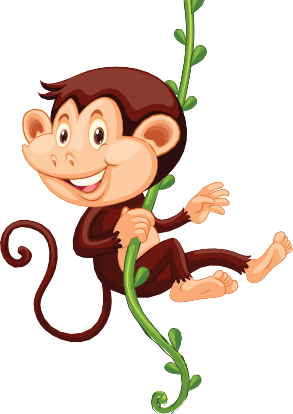 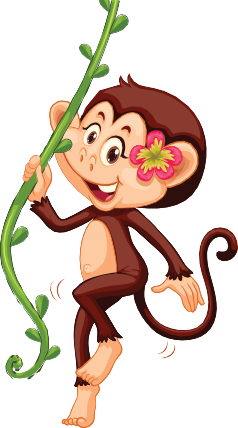 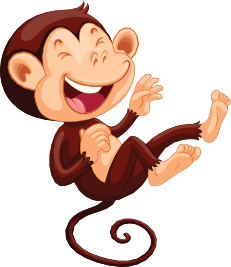 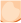 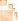 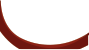 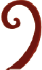 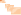 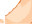 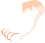 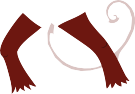 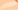 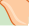 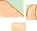 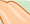 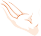 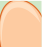 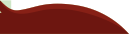 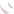 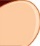 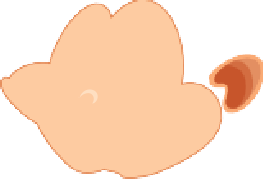 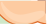 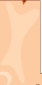 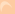 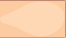 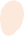 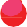 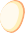 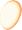 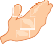 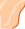 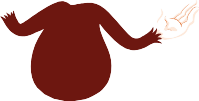 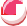 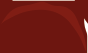 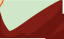 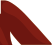 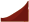 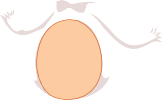 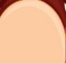 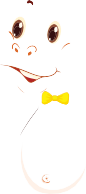 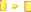 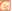 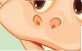 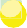 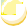 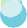 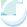 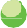 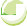 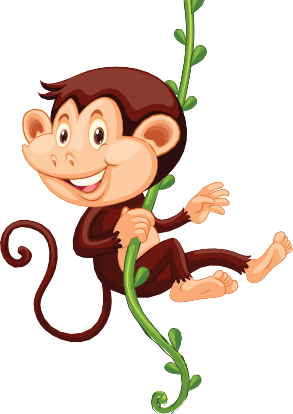 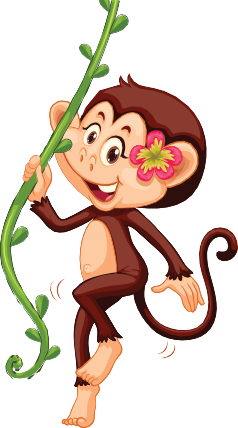 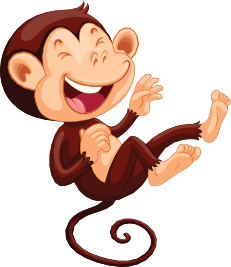 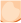 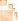 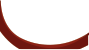 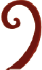 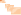 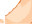 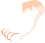 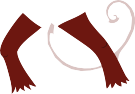 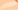 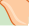 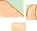 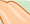 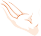 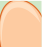 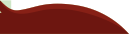 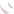 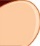 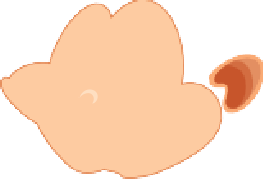 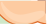 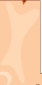 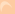 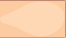 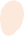 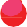 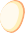 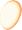 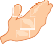 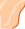 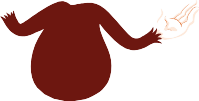 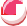 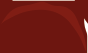 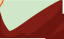 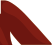 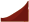 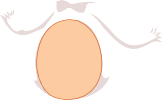 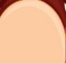 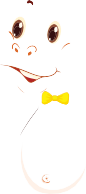 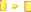 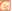 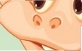 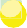 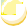 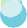 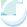 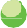 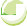 anglų kalbos mokyklėlėLearn English the Play Time wayKviečiame Jūsų vaikučius smagiai ir turiningai leisti laiką anglų kalbos užsiėmimuose.Kam skirta? Ankstyvojo anglų kalbos mokymosi programa skirta vaikučiams nuo 3 iki 7 m.Kaip vyksta? Vaikai mokosi anglų kalbos atlikdami trumpas ir įdomias užduotis su programos personažais - dainuodami, mokydamiesi rimuočių, skaičiuočių, žaisdami judriuosius ir didaktinius žaidimus. Kada vyksta? Pamokėlės vyksta nuo rugsėjo iki birželio mėn. Tikslios pamokėlių dienos ir laikas bus paskelbti grupėse.Kiek trunka? Užsiėmimai vyksta 2 kartus per savaitę.Kokia kaina? 29EUR/mėn (abonementinis mokestis);ARBA 4.50EUR/pamoka (mokestis tik už lankomas pamokas)Norinčius lankyti pamokėles prašome registruotis trumpąja  sms  žinute telefonu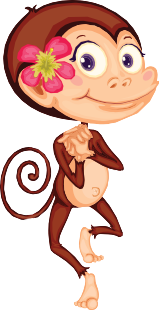 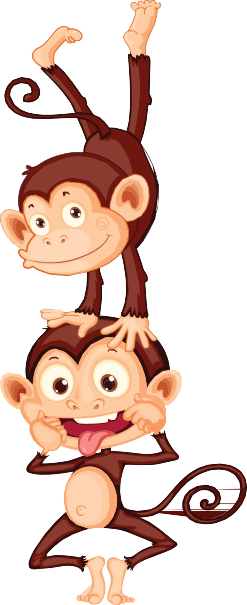 8 628 88308Žinutės tekste įrašykite vaiko vardą/pavardę,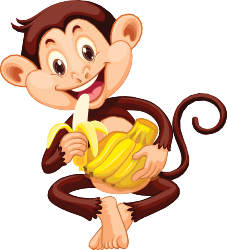 darželio ir grupės pavadinimus.P.S. Minimalus pogrupio dydis 8-10vaikų iš vienos grupės.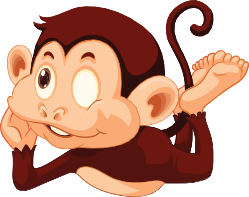 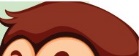 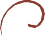 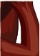 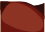 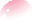 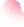 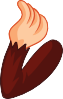 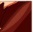 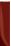 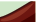 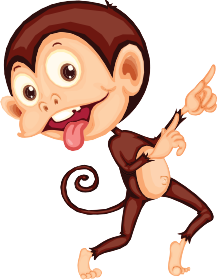 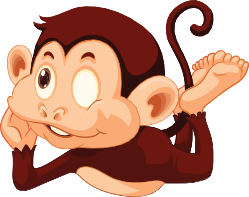 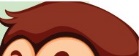 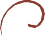 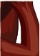 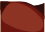 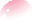 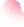 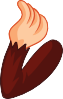 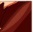 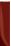 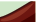 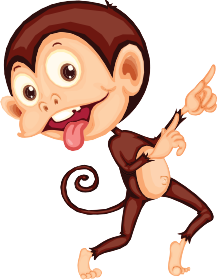 